FORMULÁRIO DE PESQUISA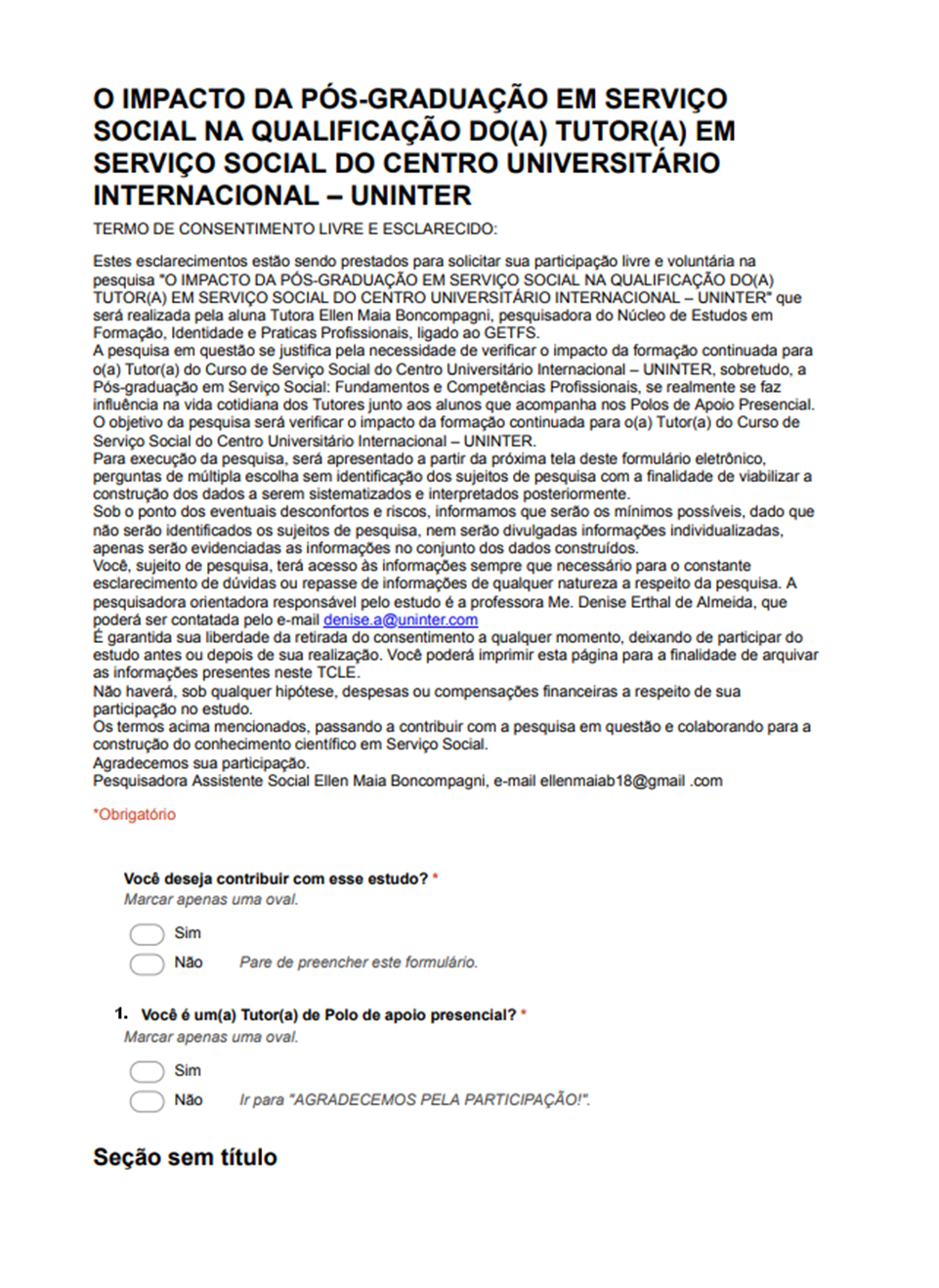 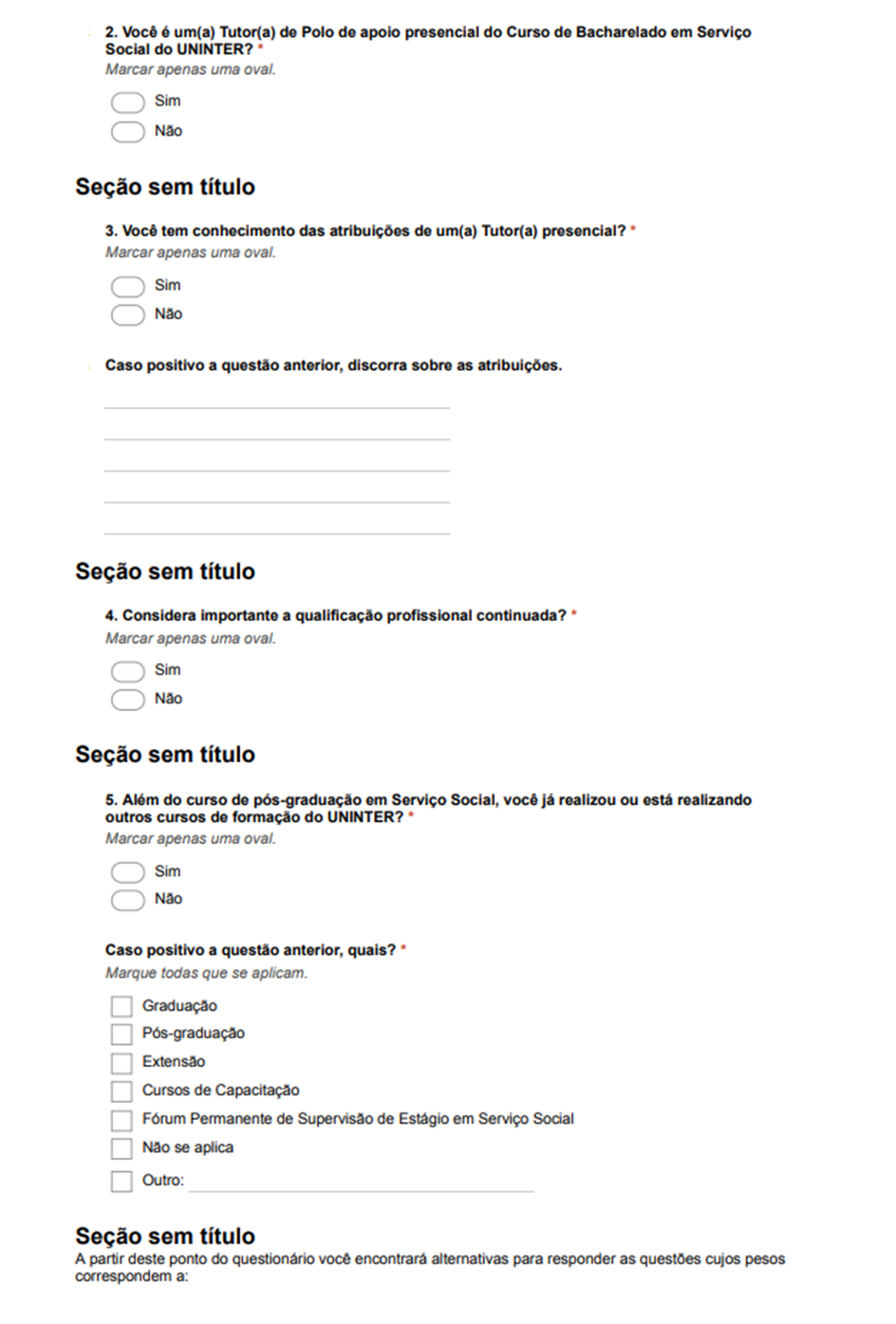 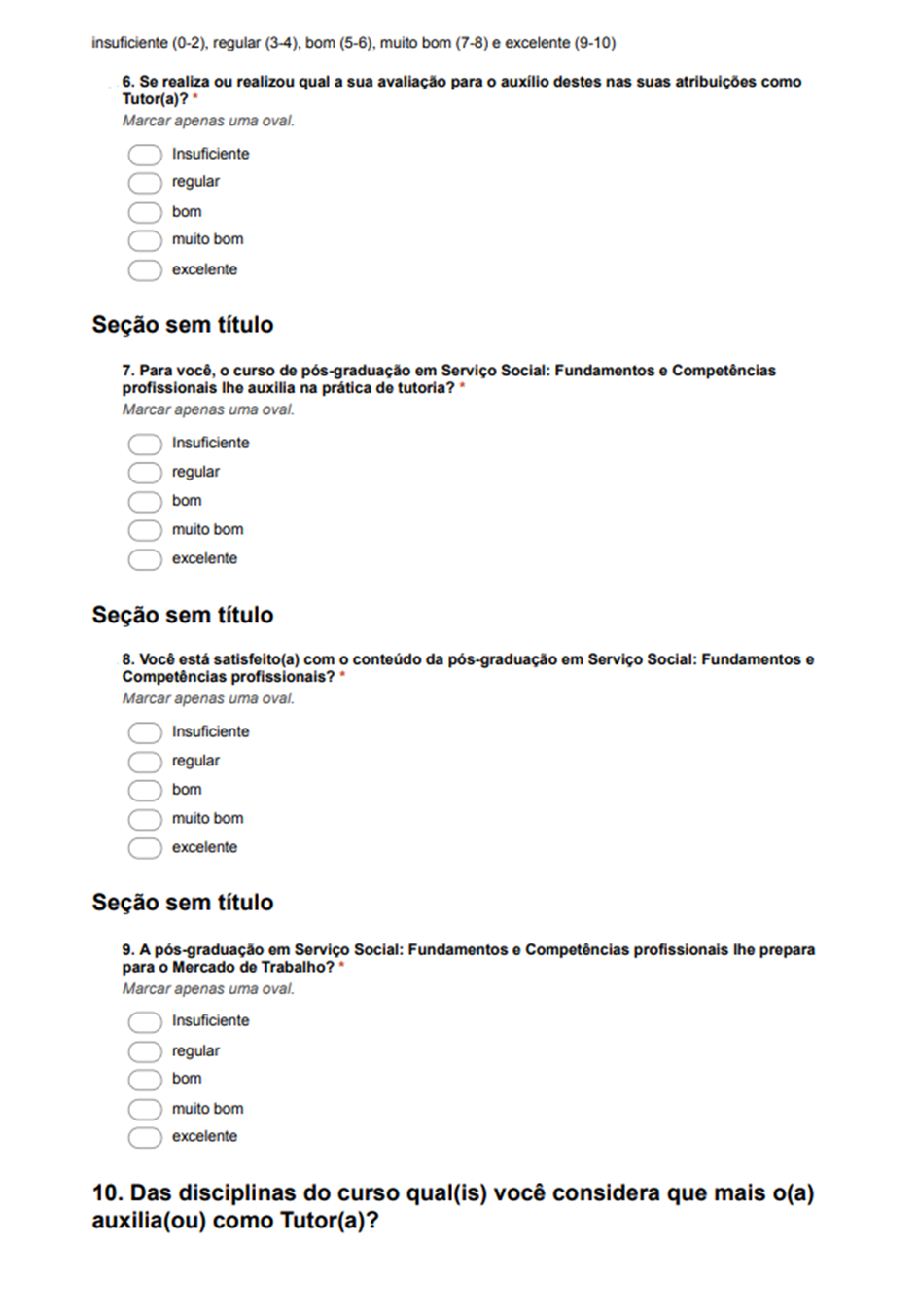 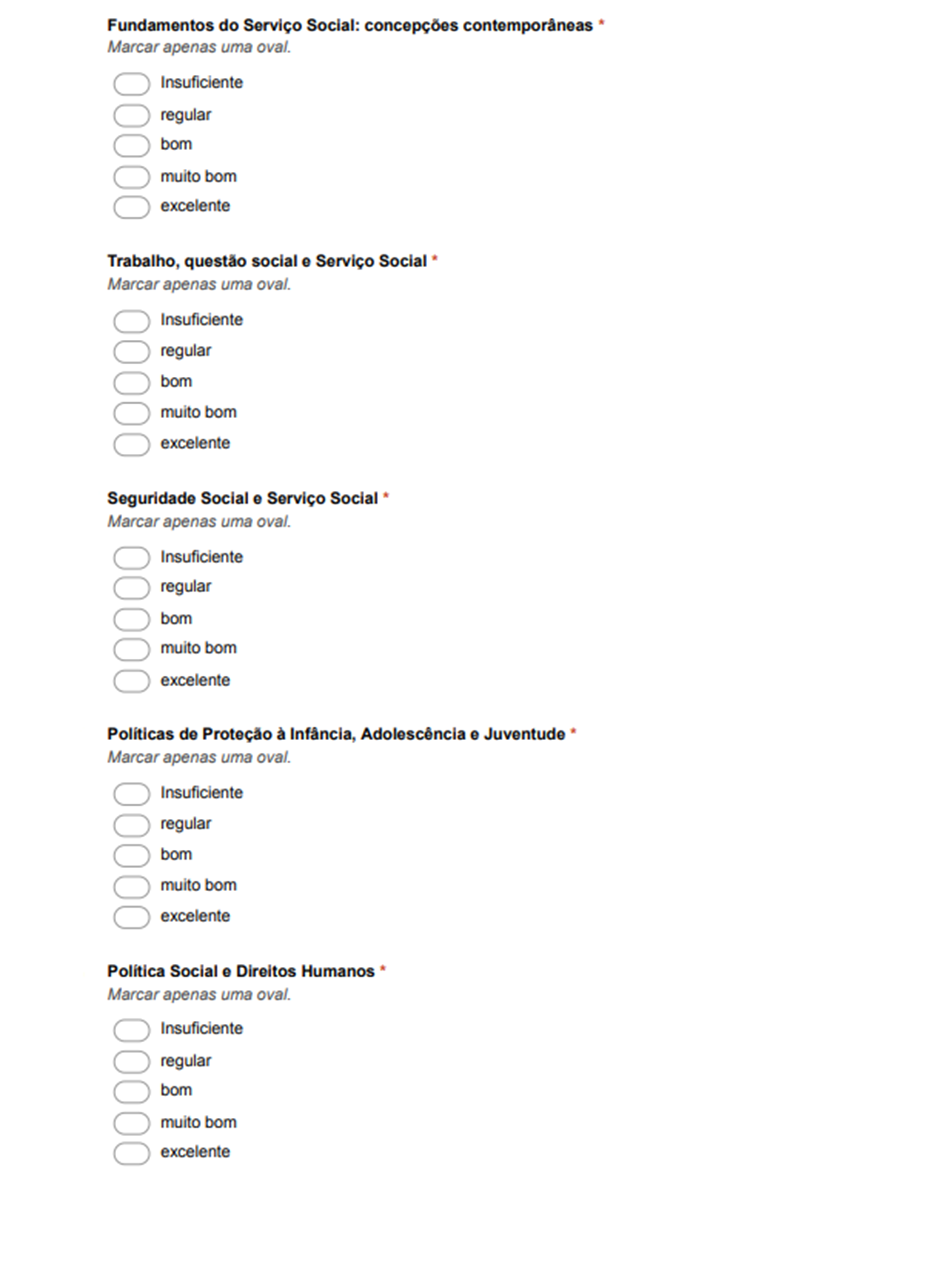 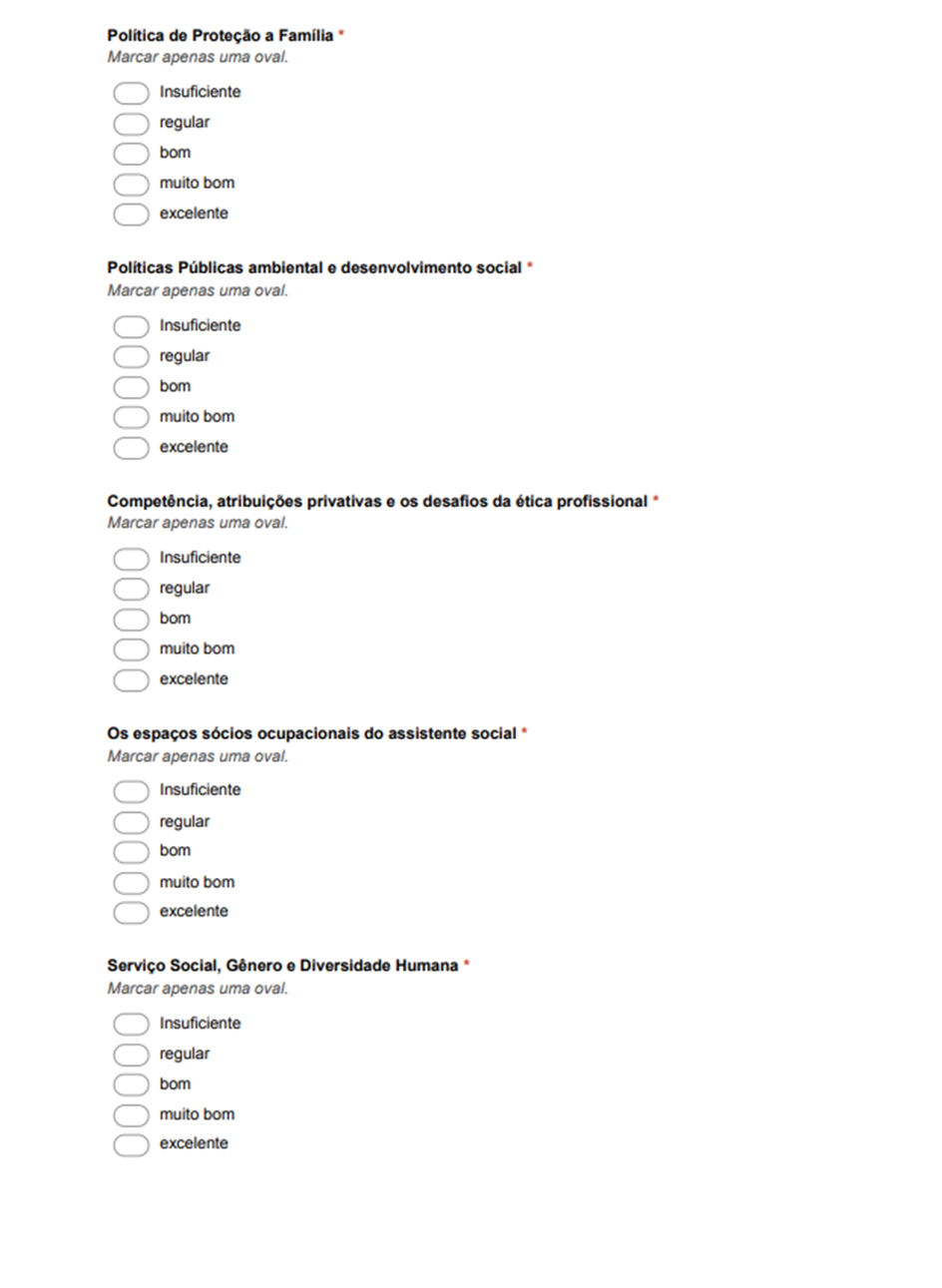 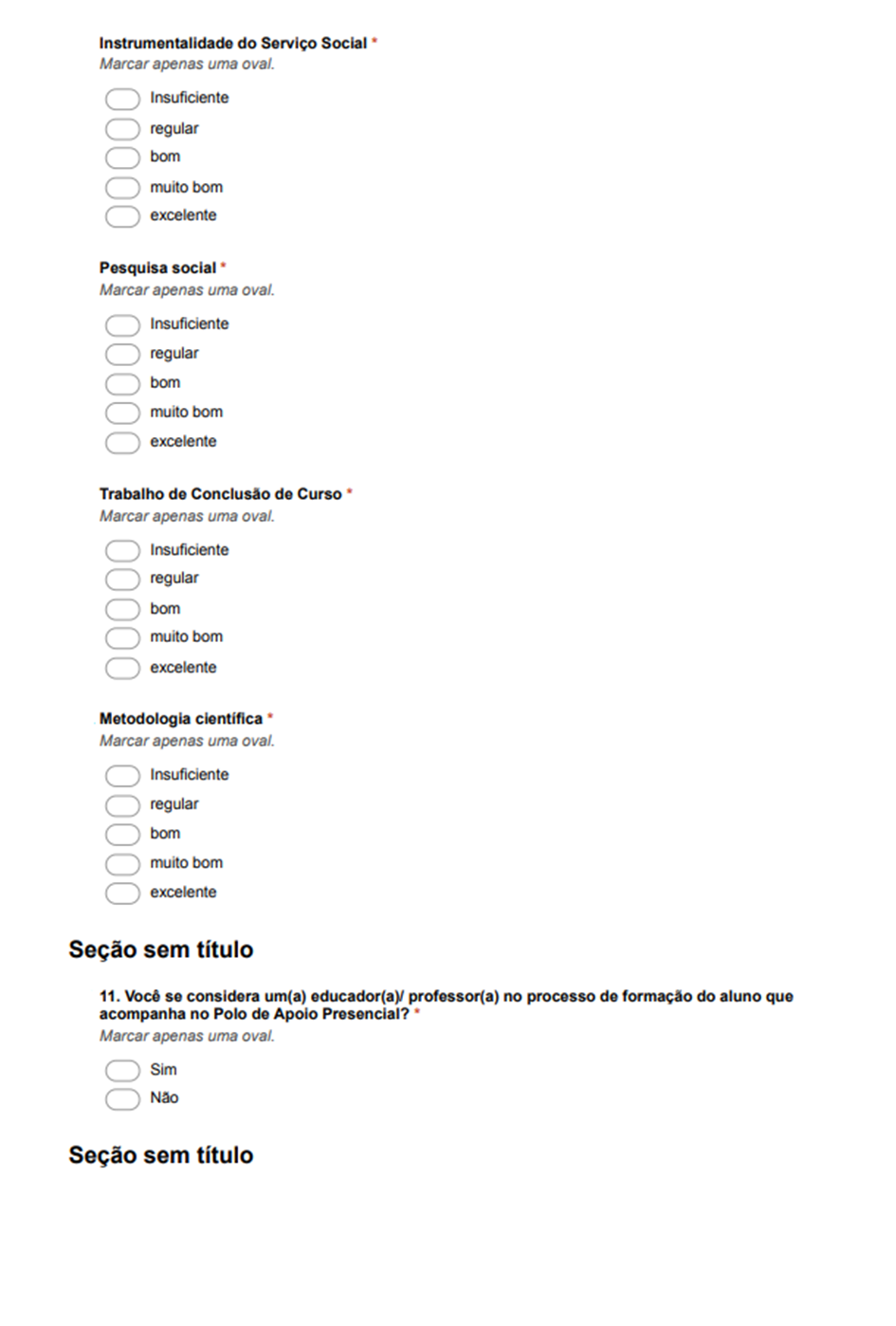 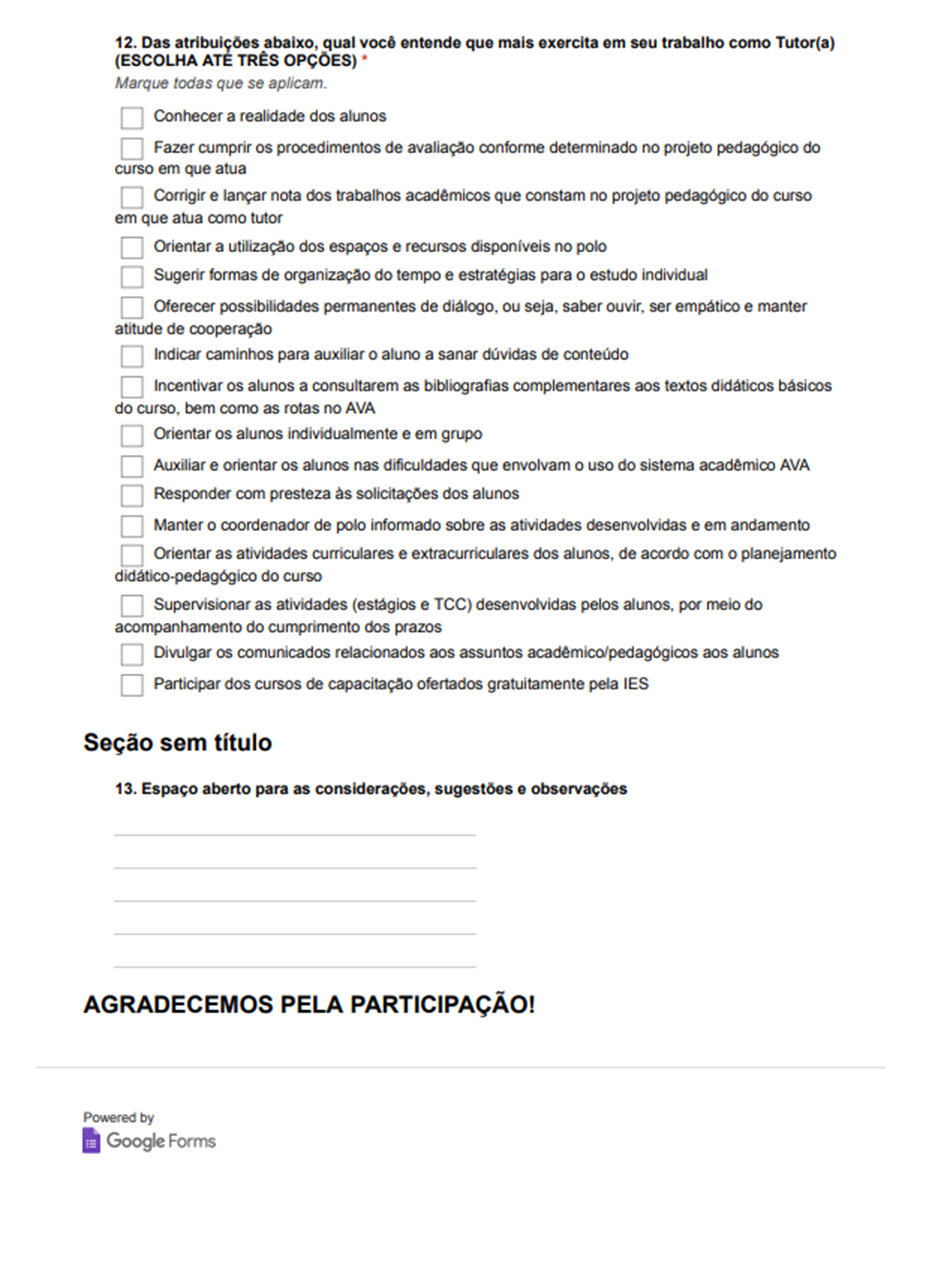 